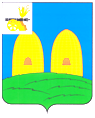 АДМИНИСТРАЦИЯМУНИЦИПАЛЬНОГО ОБРАЗОВАНИЯ«РОСЛАВЛЬСКИЙ РАЙОН» СМОЛЕНСКОЙ ОБЛАСТИП О С Т А Н О В Л Е Н И Еот 17.05.2021    № 650О проведении государственной итоговой аттестации по образовательным программам среднего общего образования на территории муниципального образования «Рославльский район» Смоленской области в 2021 году В соответствии с Порядком  проведения  государственной итоговой аттестации по образовательным программам среднего общего образования, утвержденным приказом Министерства просвещения Российской Федерации и Федеральной службы по надзору в сфере образования и науки от 07.11.2018 № 190/1512, приказом Министерства просвещения Российской Федерации и Федеральной службы по надзору в сфере образования и науки от 16.03.2021 № 105/307 «Об особенностях проведения государственной итоговой аттестации по образовательным программа среднего общего образования в 2021 году»,  приказом Министерства просвещения Российской Федерации и Федеральной службы по надзору в сфере образования и науки от 12.04.2021 № 161/470 «Об утверждении единого расписания и продолжительности проведения единого государственного экзамена по каждому предмету, требований к использованию средств обучения и воспитания при его проведении в 2021 году»,   письмом Федеральной службы по надзору в сфере образования и науки от 01.04.2021 № 04-26 «Об особенностях проведения государственной итоговой аттестации по образовательным программам среднего общего образования» Администрация муниципального образования«Рославльский район» Смоленской области  п о с т а н о в л я е т: 1. Организовать и провести в соответствии с действующим законодательством  в общеобразовательных учреждениях  муниципального образования "Рославльский район" Смоленской области государственный выпускной экзамен (далее – ГВЭ) и единый  государственный  экзамен (далее - ЕГЭ).        2. Комитету образования Администрации муниципального образования "Рославльский район" Смоленской области (Гращенко Н.Н.):2.1. Организовать своевременное ознакомление всех участников ГВЭ и ЕГЭ о сроках и местах проведения ГВЭ и ЕГЭ:2.1.1. 25 мая 2021 года в 10-00 часов:- по русскому языку в пункте проведения экзамена  № 19 (МБОУ «Средняя школа № 10») и в пункте проведения экзамена № 1019 (на дому) по заявлениям участников ГВЭ;2.1.2. 28 мая  2021 года в 10-00 часов: - по математике  в пункте проведения экзамена № 19 (МБОУ «Средняя школа №10») по заявлениям участников ГВЭ; 2.1.3. 31 мая 2021  года в 10-00 часов:- по химии, географии и литературе в пункте проведения экзамена № 19 (МБОУ «Средняя школа №10») по заявлениям участников ЕГЭ;2.1.4. 3 июня 2021 года в 10-00 часов:- по русскому языку  в пункте проведения экзамена  № 19 (МБОУ «Средняя школа №10») по заявлениям участников ЕГЭ;2.1.5. 4 июня 2121 года в 10-00 часов: - по русскому языку  в пункте проведения экзамена  № 19 (МБОУ «Средняя школа №10») по заявлениям участников ЕГЭ;2.1.6. 7 июня 2021  года в 10-00 часов:- по математике (профильный уровень) в пункте проведения экзамена № 19 (МБОУ «Средняя школа № 10») по заявлениям участников ЕГЭ;2.1.7. 11 июня 2021 года в 10-00 часов:- по физике и истории в пункте проведения  экзамена № 19 (МБОУ «Средняя школа № 10») по заявлениям участников ЕГЭ;2.1.8. 15 июня 2021 года в 10-00 часов: - по   обществознанию   в пункте проведения экзамена  №19 (МБОУ «Средняя школа № 10») по заявлениям участников ЕГЭ;2.1.9. 18 июня 2021 года в 10-00 часов: -  по биологии и иностранному языку (письменная часть) в пункте проведения экзамена № 19 (МБОУ «Средняя школа №10») по заявлениям участников ЕГЭ;2.1.10.21 июня 2021 года в 10-00 часов:- по иностранному языку (устная часть) в пункте проведения экзамена № 19 (МБОУ «Средняя школа №10») по заявлениям участников ЕГЭ;2.1.11. 24 июня 2021 года в 10-00 часов: -  по информатике и ИКТ (КЕГЭ) в пункте проведения экзамена № 19 (МБОУ «Средняя школа №10») по заявлениям участников ЕГЭ;2.1.12. 25 июня 2021 года в 10-00 часов: -  по информатике и ИКТ (КЕГЭ) в пункте проведения экзамена № 19 (МБОУ «Средняя школа №10»)  по заявлениям участников ЕГЭ;2.1.13.26 июня 2021 года в 10-00 часов:- по русскому языку, биологи, истории, географии, литературе и иностранному языку (устная часть)         2.2. Обеспечить безопасность персональных данных участников ГВЭ и ЕГЭ при их обработке в базе данных.  2.3.Обеспечить обучение, инструктаж и работу организаторов ГВЭ и ЕГЭ в дни их проведения.2.4.Подготовить  пункты  проведения экзаменов к ГВЭ и ЕГЭ.2.5.Обеспечить организационно-технологическое сопровождение ГВЭ и ЕГЭ.2.6. Обеспечить доставку выпускников муниципальных бюджетных образовательных учреждений в дни проведения ГВЭ и ЕГЭ в пункт его проведения и обратно согласно схеме транспортных маршрутов доставки выпускников (приложение).2.7. Обеспечить доставку экзаменационных материалов из Департамента Смоленской области по образованию и науке в пункты проведения ГВЭ и ЕГЭ 24, 27,  30 мая, 2, 6, 10, 14, 17, 20, 23, 24, 25 июня 2021 года.2.8. Обеспечить доставку бланков регистрации и бланков ответов из пунктов проведения ГВЭ и ЕГЭ в ОГАУ СРЦОКО 25, 28  мая,  1, 5, 8, 12, 16, 19, 22, 26, 29 июня 2021 года.3. Исполняющему обязанности главного врача ОГБУЗ "Рославльская ЦРБ" (Фролкова Л.В.) (по согласованию) организовать в пункте проведения экзаменов № 19 (МБОУ «Средняя школа № 10»)  работу медпункта, обеспечив его медицинским персоналом и укомплектовав медикаментами в дни проведения экзаменов –  25, 28, 31 мая, 3, 4, 7, 11, 15, 18, 21, 24, 25, 28 июня 2021 года. 4. Врио начальника МО МВД России «Рославльский» (Казаков А.В.) (по согласованию):4.1. обеспечить правопорядок в пункте проведения экзаменов № 19  (МБОУ «Средняя школа № 10») в дни проведения экзаменов -  31 мая, 3, 4, 7, 11, 15, 18, 21, 24, 25, 28 июня 2021 года.4.2. Обеспечить безопасность доставки экзаменационных материалов из Департамента Смоленской области по образованию, науке и делам молодёжи в пункт проведения экзаменов № 19 (МБОУ Средняя школа № 10») 24, 27, 30 мая, 2, 6, 10, 14, 17, 20, 23, 24, 25 июня 2021 года.4.3. Обеспечить безопасность доставки бланков регистрации и бланков ответов из пункта проведения экзаменов № 19 (МБОУ «Средняя школа № 10») в ОГАУ СРЦОКО 25, 28 мая, 1, 5, 8, 12, 16, 19, 22, 26, 29 июня 2021 года.Глава муниципального образования«Рославльский район» Смоленской области                                             В.В. ИльинПриложение к постановлению Администрации  муниципального образования «Рославльский район» Смоленской областиот 17.05.2021   № 650Схемы транспортных маршрутов доставки выпускников№ п/п Пункты проведения ЕГЭ Схемы транспортных маршрутов Время отправления в пункт назначения  Время прибытия в пункт назначения Вид транспорта Количество доставляемых выпускников на экзамен  1.ППЭ №19МБОУ «Средняя школа №10» г, Рославляп.Екимовичи-д.Кириллы – д. Чижовка г. Рославль, г. Рославль- д.Кириллы – д. Чижовкап. Екимовичи8.0014.009.0015.00Автобус102.ППЭ №19МБОУ «Средняя школа №10» г, Рославляд. Барсуки- г. Рославль,г. Рославль- д. Барсуки 8.1514.109.0014.55Автобус23.ППЭ №19МБОУ «Средняя школа №10» г, Рославляд. Перенка- г. Рославль, г. Рославль д. Перенка 8.4014.009.0014.30      Автобус24.ППЭ №19МБОУ «Средняя школа №10» г, Рославля         п. Остер-            г.Рославль,г.Рославль-п. Остер8.3014.009.0014.30Автобус55.ППЭ №19МБОУ «Средняя школа № 10» г. Рославля д. Астапковичиг. Рославльг. Рославль –д. Астапковичи8.3514.209.0014.55Автобус46.ППЭ №19МБОУ «Средняя школа № 10» г. Рославляд. Пригорыг. Рославльг. Рославльд. Пригоры8.2014.009.0014.30Автобус1